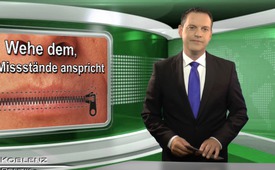 Wehe dem, der Missstände anspricht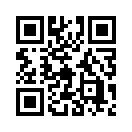 Der  deutsche  Liedermacher Frank Rennicke,  der auch schon für das Amt des Bundespräsidenten  kandidierte,  ist  ein scharfer Kritiker der derzeitigen Merkel-Flüchtlingspolitik.  Der achtfache Vater steht mit seinen Liedtexten  seit  fast  30  Jahren für  Volk  und  Heimat  ein.  Am 12 März 2016  wurde  bei  ihm  und einem  Freund  eine  Hausdurchsuchung  wegen  angeblicher Verstöβe  gegen  das  Kriegswaffenkontrollgesetz  durchgeführt.Der  deutsche  Liedermacher Frank Rennicke,  der auch schon für das Amt des Bundespräsidenten  kandidierte,  ist  ein
scharfer Kritiker der derzeitigen Merkel-Flüchtlingspolitik.  Der achtfache Vater steht mit seinen Liedtexten  seit  fast  30  Jahren für  Volk  und  Heimat  ein.  Am 12 März 2016  wurde  bei  ihm  und einem  Freund  eine  Hausdurchsuchung  wegen  angeblicher Verstöβe  gegen  das  Kriegswaffenkontrollgesetz  durchgeführt. Dabei wurden ein Gewehr und eine  Maschinenpistole  gefunden. Weil die Untersuchung des Gewehrs ergab, dass es sich nur um  einen  Deko-Karabiner  handelte und die Maschinenpistole sich  als  Spielzeugwaffe  entpuppte,  hat  die  Staatsanwaltschaft des Landkreises Hof ihre Ermittlungen  eingestellt.  Ein weiteres Beispiel wie es jemandem ergehen kann, der politisch unkorrekte  Dinge  anspricht,  ereignete sich am Bundesparteitag der  Linken  vom  28 Mai 2016. Der Fraktionschefin der Linken, Sahra Wagenknecht, wurde von einer  sogenannten  antifaschistischen  Initiative  „Torten  für Menschenfeinde“ eine Torte ins Gesicht gedrückt. Dies, weil sie unlängst von Kapazitätsgrenzen, den  Grenzen  der  Aufnahmebereitschaft  der  Bevölkerung und dem Gastrecht, das Flüchtlinge nicht missbrauchen sollten, gesprochen hatte. Hier  wird  ersichtlich,  dass  es einerlei  ist,  ob  man  politisch links  oder  rechts  steht:  Wer Missstände beim Namen nennt muss damit rechnen verfolgt zu werden. Noch deutlicher formuliert es Xavier Naidoo, der dies ebenso hautnah erlebt hat. Er sagt:  „… dass keiner von uns frei ist. Und es nicht darum gehen kann, dass wir denken, es ist doch alles super, wir sind so reich wie noch  nie, sondern mir geht es darum:  70  Kilometer  neben  mir,  in  Kaiserslautern,  in Ramstein, sitzt irgendein amerikanischer Soldat, der hier Drohnen bedient. Und ich zahle dem noch 30 Milliarden oder was weiß ich wie viele Milliarden im Jahr dafür, dass der aus Deutschland Menschen abschießt! Nee, wirklich nicht. Da habe ich keinen Bock drauf.“  Es braucht schon Mut auszusprechen, was viele Menschen in  Deutschland  und  anderen  Ländern  denken.  Klagemauer-TV  bietet  hierzu  eine Plattform, durch die engagierte Bürger das  Volksbewusstsein  widerspiegeln  und prägen. Senden auch Sie uns weitere Informationen und Gegenstimmen und verbreiten Sie unsere Nachrichten in Ihrem Umfeld. Vielen Dank.von mab. / brm.Quellen:Pressedienst  PHI,  Nr.11,  2016,  Seite  79 
http://de.sputniknews.com/panorama/20160528/310188885/wagenknecht-torte-ins-gesicht.html#commentsDas könnte Sie auch interessieren:---Kla.TV – Die anderen Nachrichten ... frei – unabhängig – unzensiert ...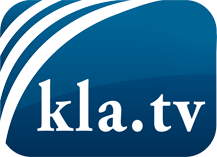 was die Medien nicht verschweigen sollten ...wenig Gehörtes vom Volk, für das Volk ...tägliche News ab 19:45 Uhr auf www.kla.tvDranbleiben lohnt sich!Kostenloses Abonnement mit wöchentlichen News per E-Mail erhalten Sie unter: www.kla.tv/aboSicherheitshinweis:Gegenstimmen werden leider immer weiter zensiert und unterdrückt. Solange wir nicht gemäß den Interessen und Ideologien der Systempresse berichten, müssen wir jederzeit damit rechnen, dass Vorwände gesucht werden, um Kla.TV zu sperren oder zu schaden.Vernetzen Sie sich darum heute noch internetunabhängig!
Klicken Sie hier: www.kla.tv/vernetzungLizenz:    Creative Commons-Lizenz mit Namensnennung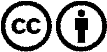 Verbreitung und Wiederaufbereitung ist mit Namensnennung erwünscht! Das Material darf jedoch nicht aus dem Kontext gerissen präsentiert werden. Mit öffentlichen Geldern (GEZ, Serafe, GIS, ...) finanzierte Institutionen ist die Verwendung ohne Rückfrage untersagt. Verstöße können strafrechtlich verfolgt werden.